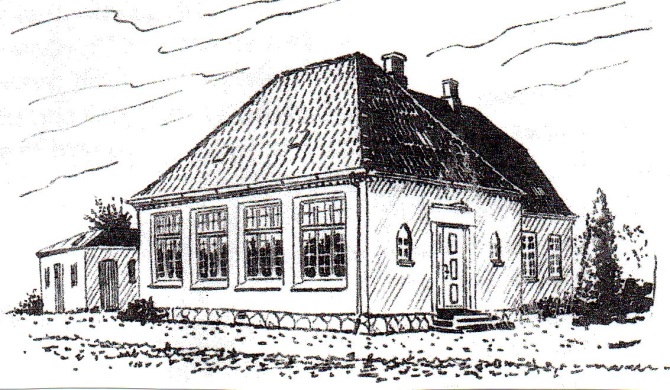 GENERALFORSAMLING I GRÆNGE BEBOERFORENING ONSDAG DEN 14. MARTS 2018Referat.Valg af dirigent.Mogens Hansen valgtDirigenten konstaterer at generalforsamlingen er lovligValg af stemmetællere.Kaj og Niels JørgenBestyrelsens beretning om foreningens forhold og virksomhed i den forløbende periode.Beretningen blev godkendtFremlæggelse af revideret regnskab.Regnskabet blev godkendtEventuelle foreliggende forslag fra bestyrelse eller medlemmer:Forslag til arbejdsplan for næste periode.Arbejdsplanen blev godkendtForslag til budget for 2018.Budgettet blev godkendtValg af 4 bestyrelsesmedlemmer og suppleanter.Hans Malmskov, Niels Sørensen og Kjeld Larsen modtager genvalg Hans Malmskov, Niels Sørensen og Kjeld Larsen blev genvalgtKurt Rasmussen nyvalgt.Valg af 1 suppleanter for 2 år.Britt Sørensen blev valgt.Valg af revisor.Valg af revisor for 2 år – Irene Andersen modtager genvalg.Irene Andersen blev genvalgt.Eventuelt.Intet                                     Underskrevet af dirigent Mogens Hansen